В соответствии со статьей 39 Градостроительного кодекса Российской Федерации, решением Совета депутатов города Новосибирска от 24.06.2009 № 1288 «О Правилах землепользования и застройки города Новосибирска», постановлением мэрии города Новосибирска от 30.01.2019 № 321 «Об административном регламенте предоставления муниципальной услуги по предоставлению разрешения на условно разрешенный вид использования земельного участка или объекта капитального строительства», на основании заключения о результатах общественных обсуждений по проекту решения о предоставлении разрешения на условно разрешенный вид использования земельного участка и объекта капитального строительства от 23.09.2019, рекомендаций комиссии по подготовке проекта правил землепользования и застройки города Новосибирска о предоставлении и об отказе в предоставлении разрешений на условно разрешенный вид использования земельного участка или объекта капитального строительства от 27.09.2019, руководствуясь Уставом города Новосибирска, ПОСТАНОВЛЯЮ:1. Отказать Бакунову Г. П., Ивановой Э. В. в предоставлении разрешения на условно разрешенный вид использования земельного участка с кадастровым номером 54:35:072885:14 площадью 659 кв. м, с местоположением: установлено относительно ориентира, расположенного в границах участка, ориентир – индивидуальный жилой дом, по адресу: Российская Федерация, Новосибирская область, город Новосибирск, ул. Пролетарская, 149, и объекта капитального строительства (зона застройки жилыми домами смешанной этажности (Ж-1), подзона застройки жилыми домами смешанной этажности различной плотности застройки (Ж-1.1)) – «для индивидуального жилищного строительства (2.1) – индивидуальные жилые дома» в связи с тем, что не соблюдены требования Градостроительного кодекса Российской Федерации (установление факта строительства объекта капитального строительства в отсутствие разрешения на строительство (самовольная постройка)).2. Департаменту строительства и архитектуры мэрии города Новосибирска разместить постановление на официальном сайте города Новосибирска в информационно-телекоммуникационной сети «Интернет».3. Департаменту информационной политики мэрии города Новосибирска обеспечить опубликование постановления. 4. Контроль за исполнением постановления возложить на заместителя мэра города Новосибирска – начальника департамента строительства и архитектуры мэрии города Новосибирска.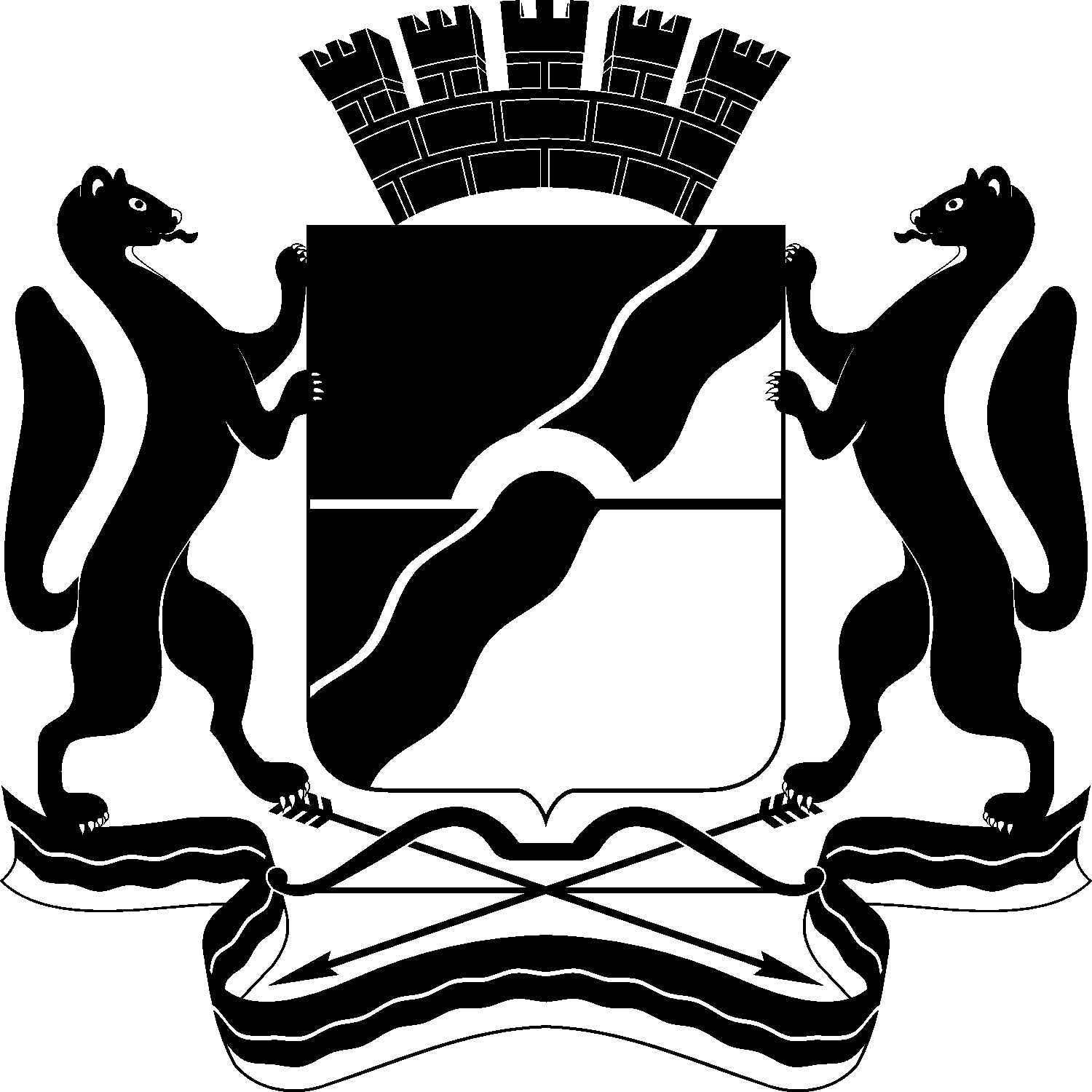 МЭРИЯ ГОРОДА НОВОСИБИРСКАПОСТАНОВЛЕНИЕОт  	  21.10.2019		№        3858  	Об отказе Бакунову Г. П., Ивановой Э. В. в предоставлении разрешения на условно разрешенный вид использования земельного участка и объекта капитального строительства Мэр города НовосибирскаА. Е. ЛокотьСеменихина2275448ГУАиГ